Творчество - неотъемлемая часть жизнедеятельности педагогаПлатья «Осенний Вальс»Полностью сшит из бумаги разной фактуры и формата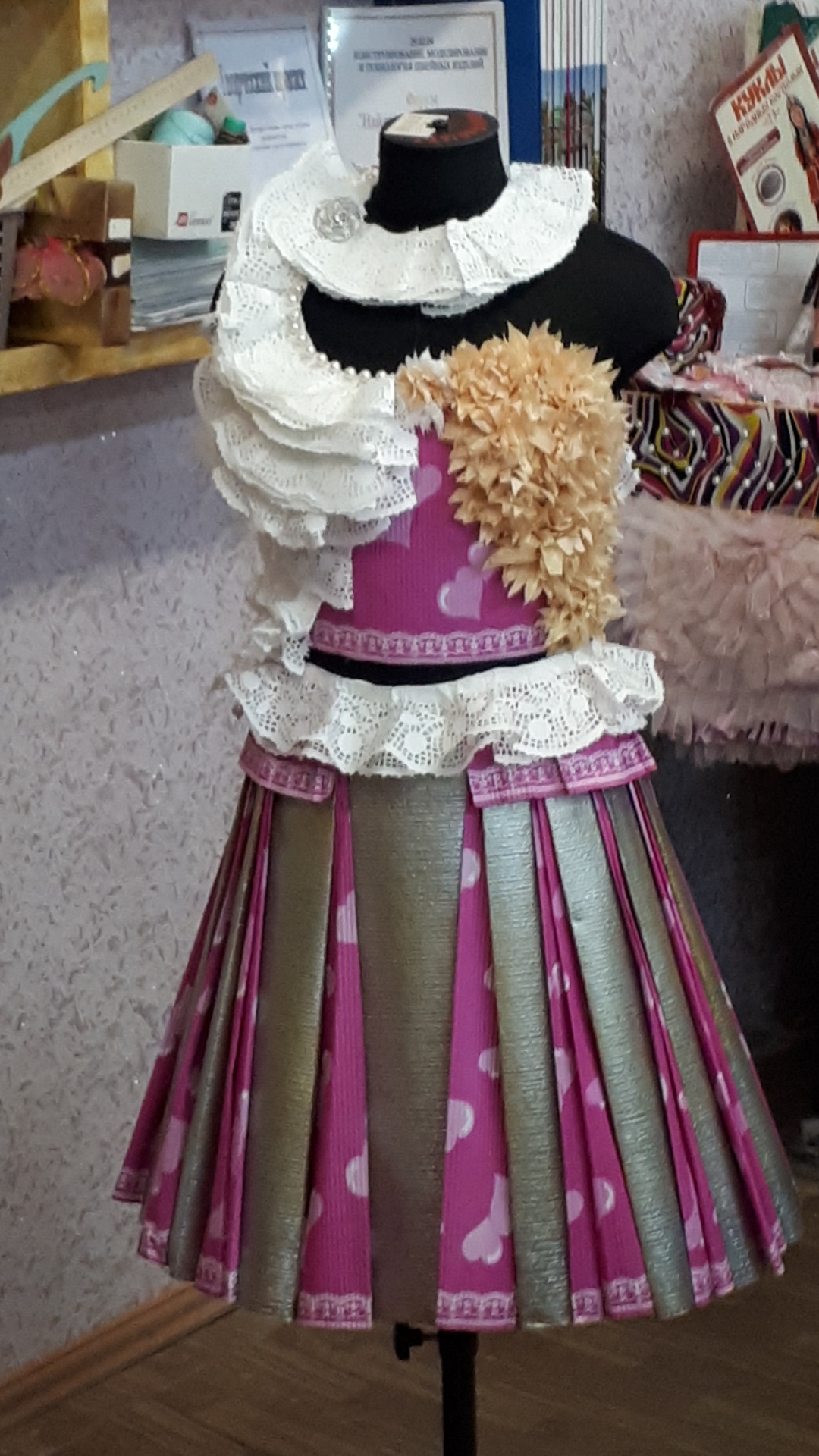 Панно «Балерина»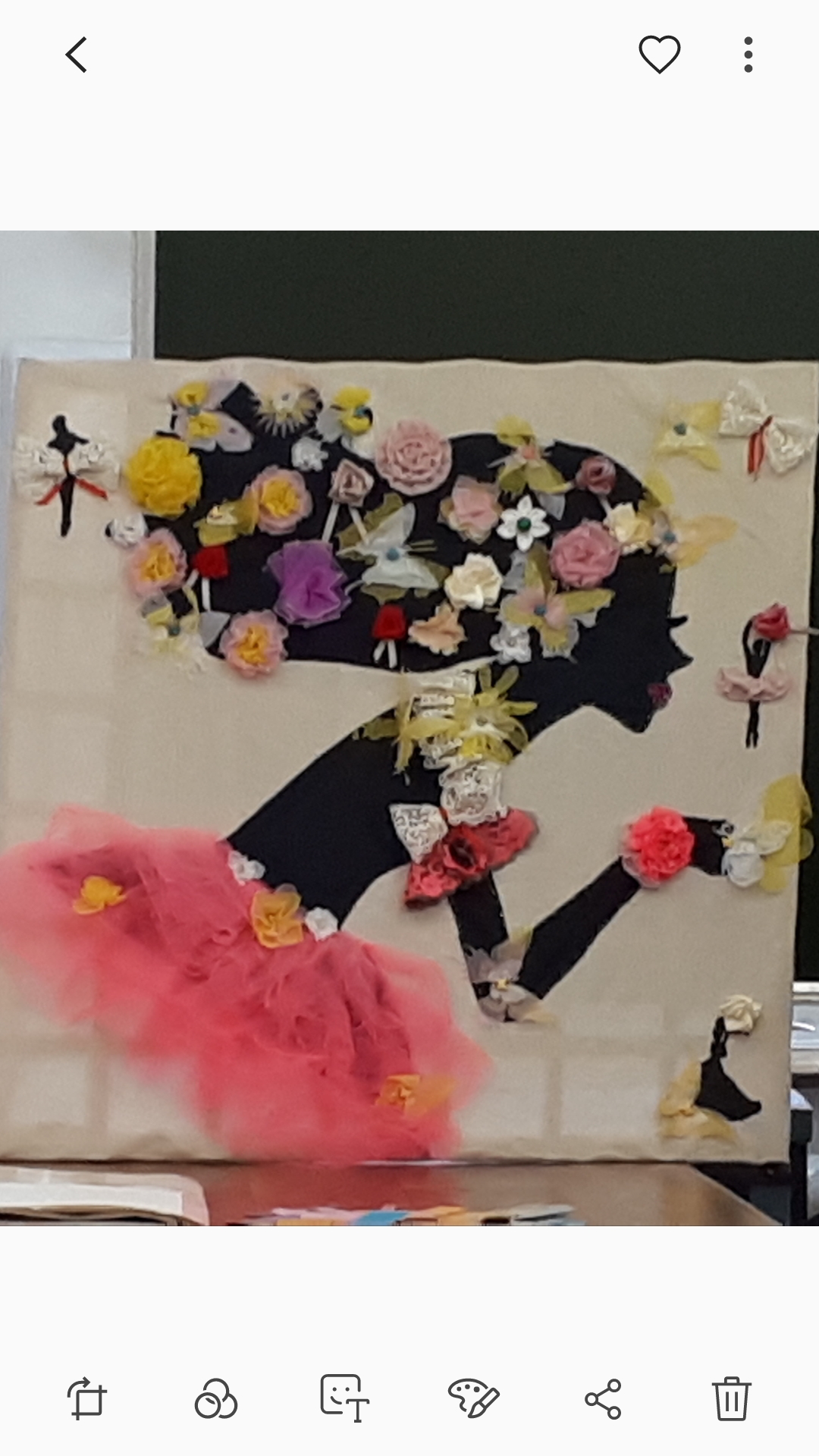 Масленница «Барыня» блинная кукла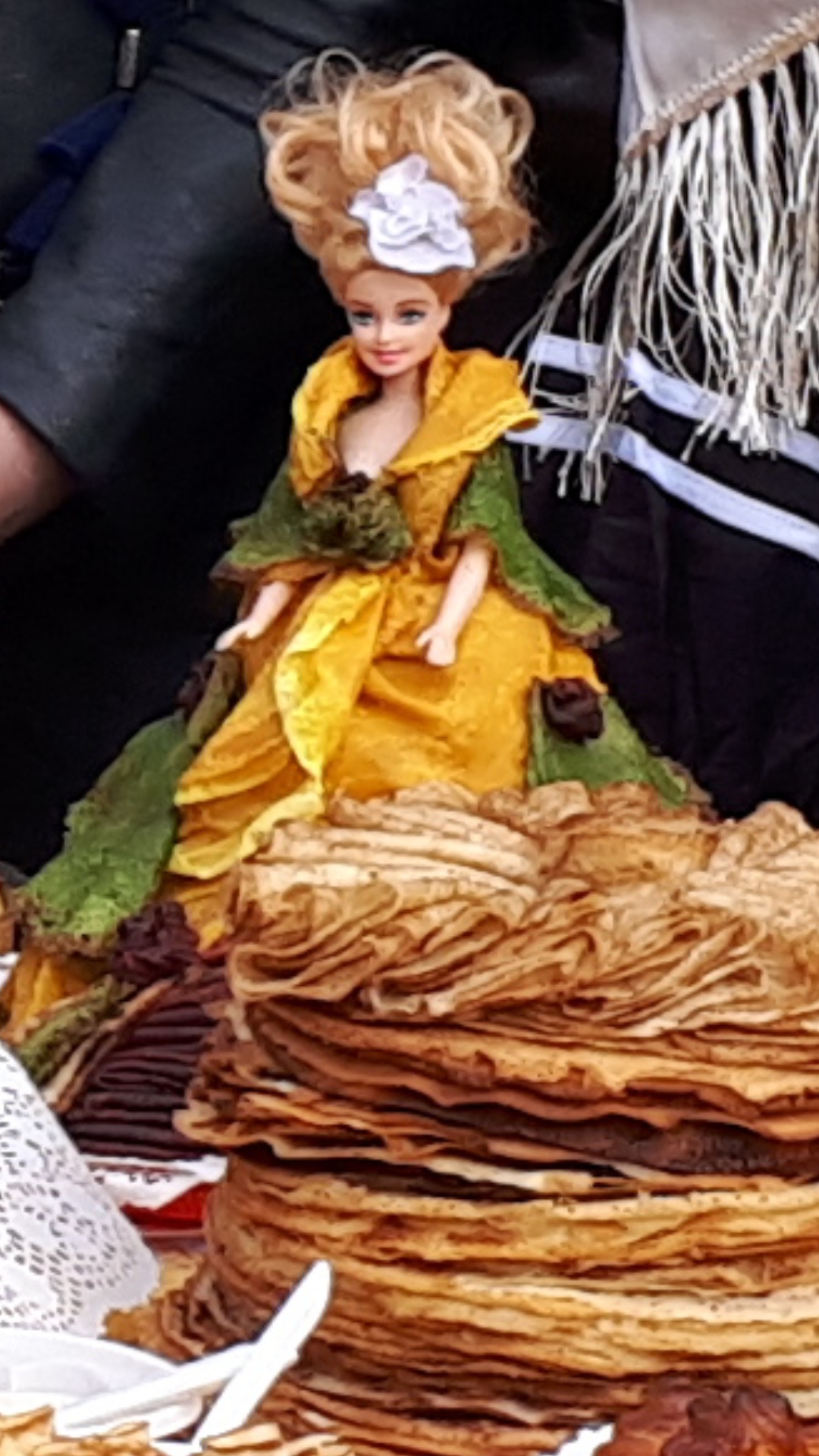 Кукла Тильда «Деревенский Ангел»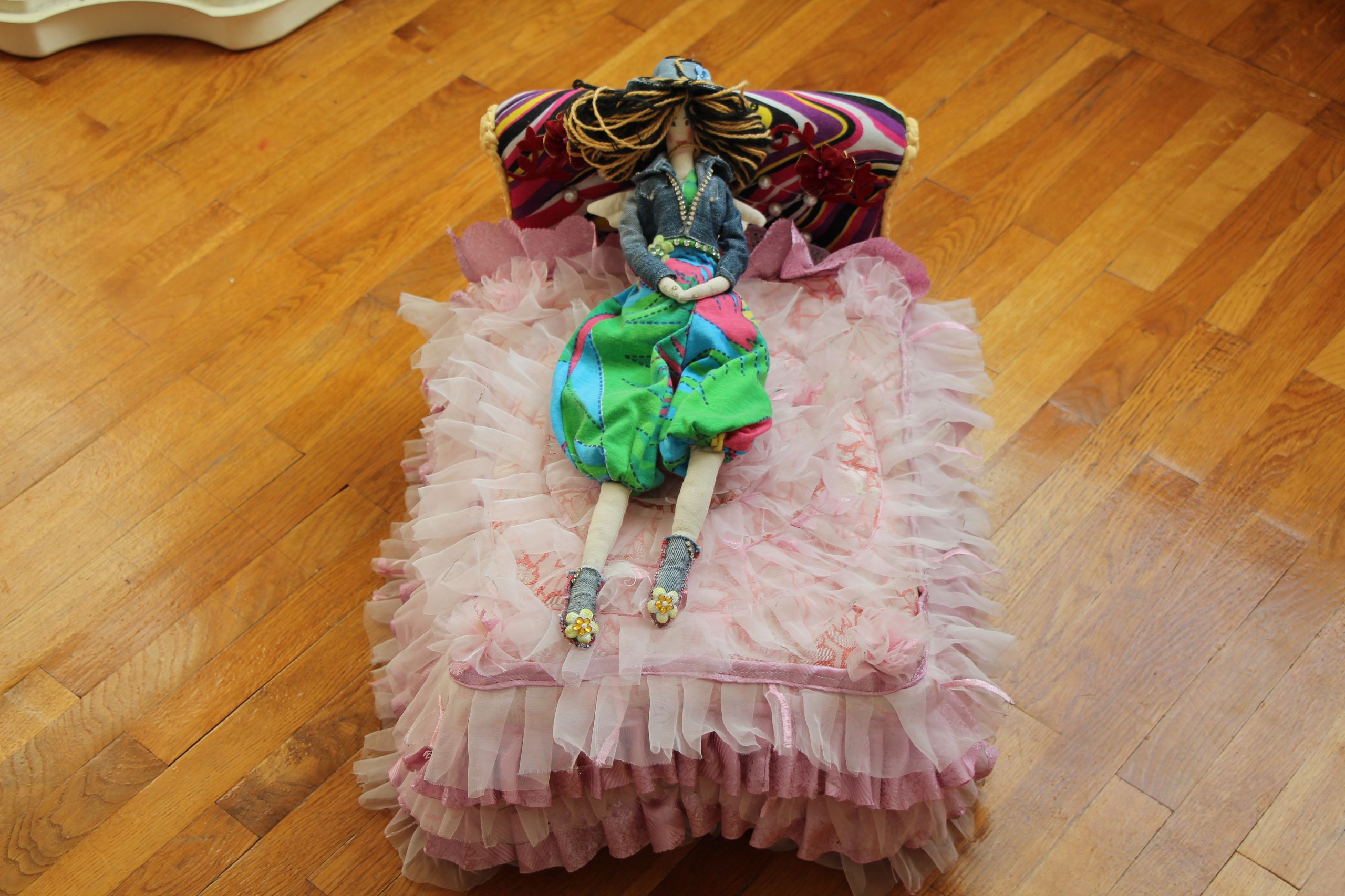 Кровать и пастельный набор для Ангела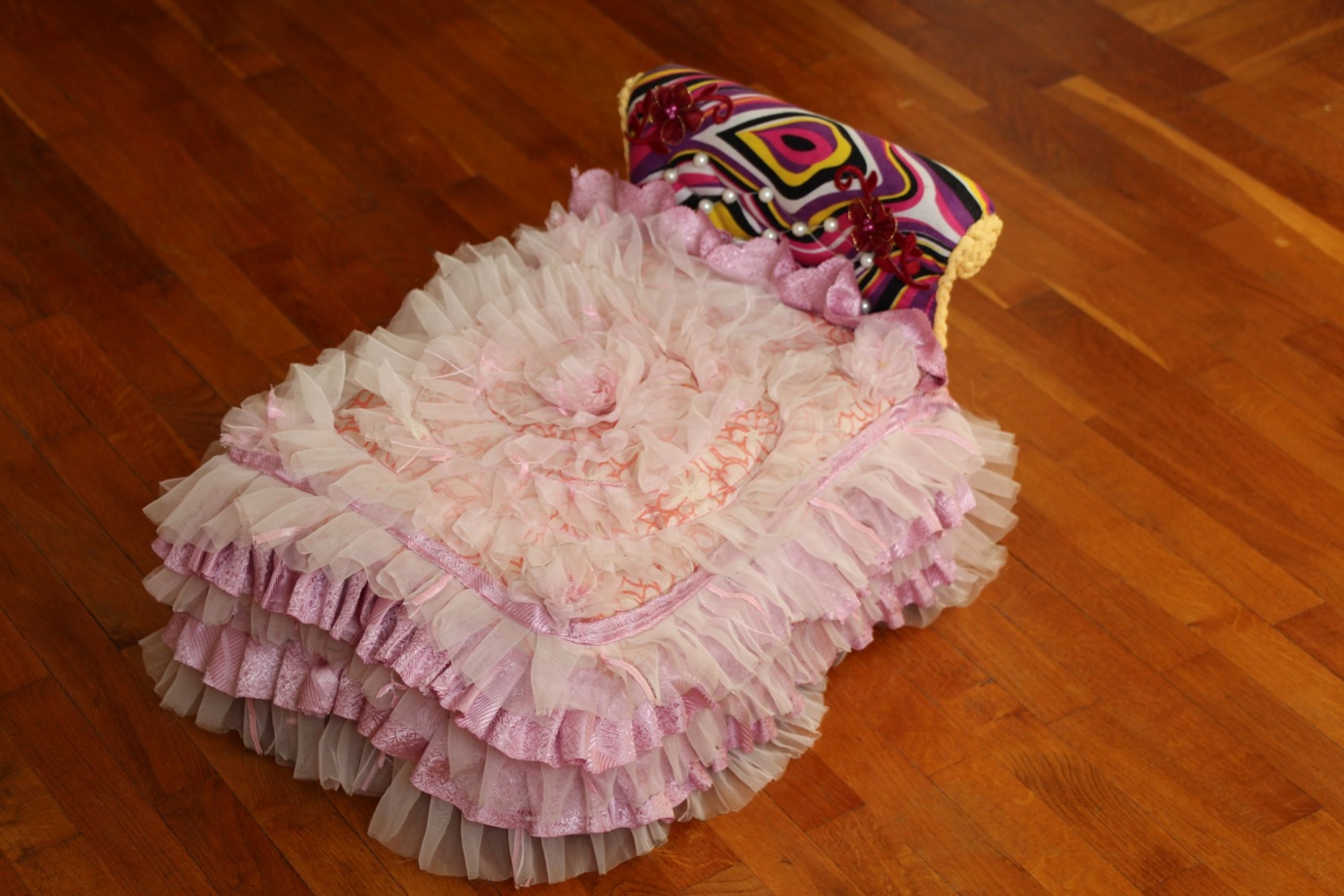 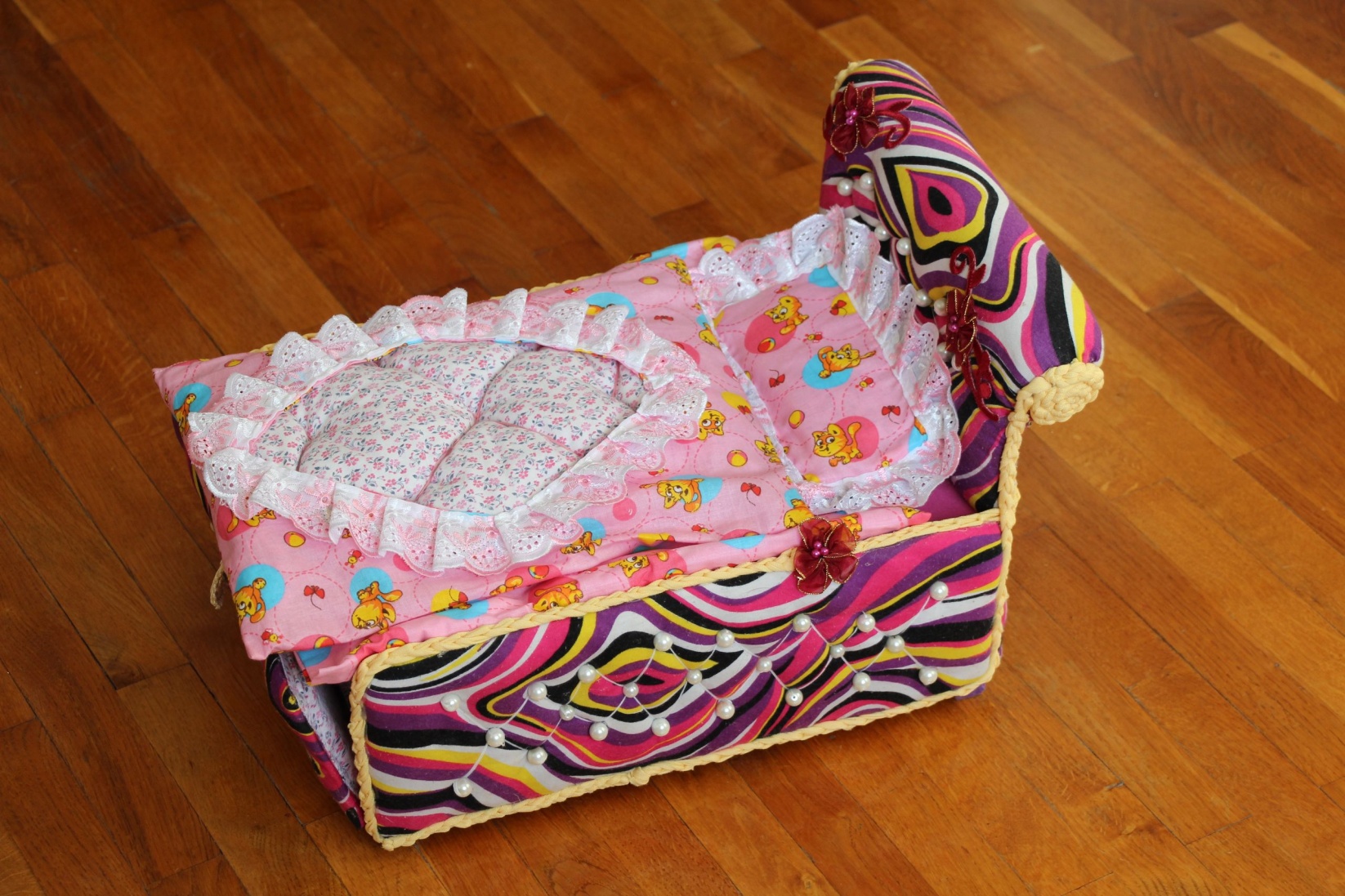 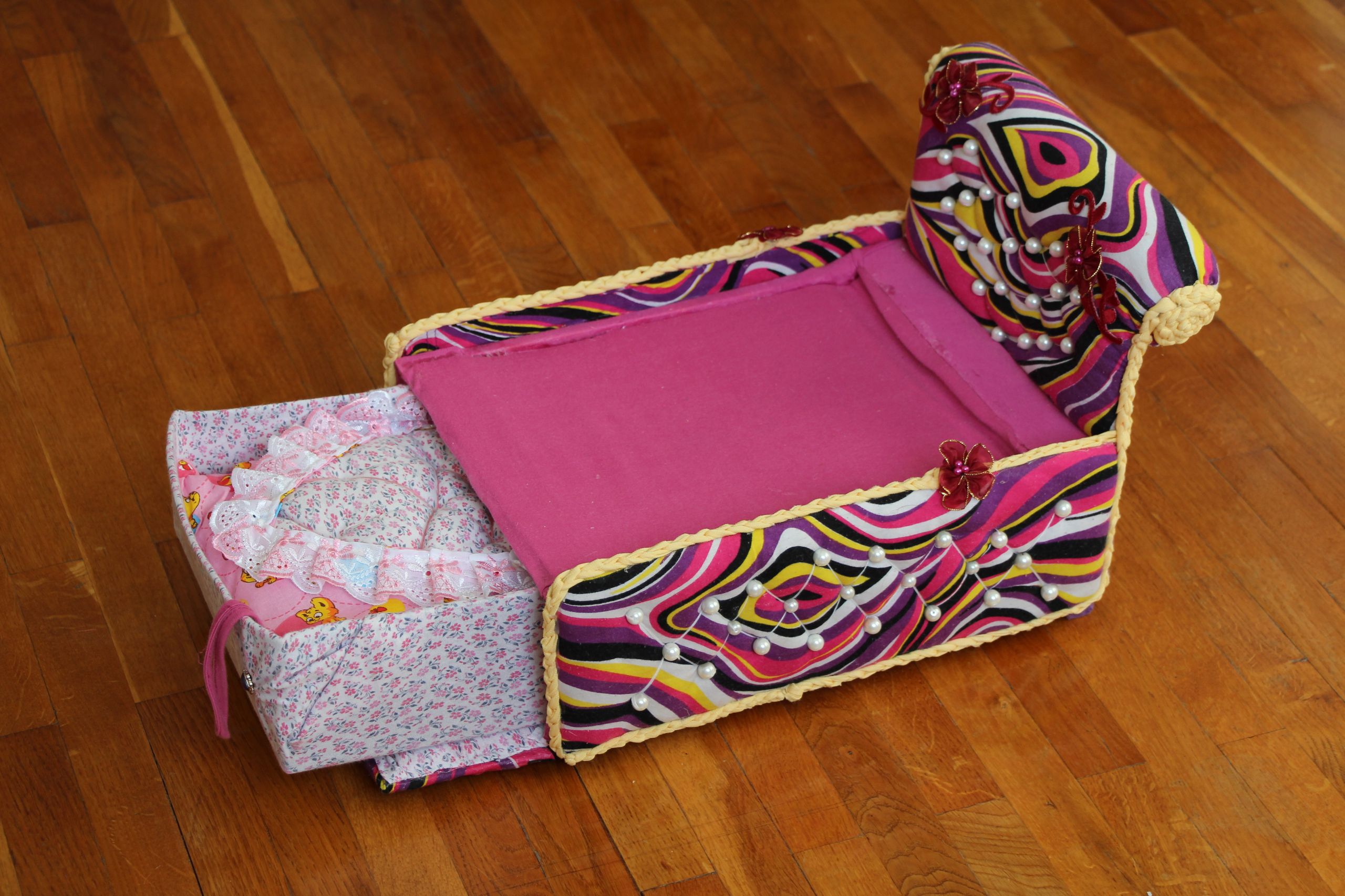 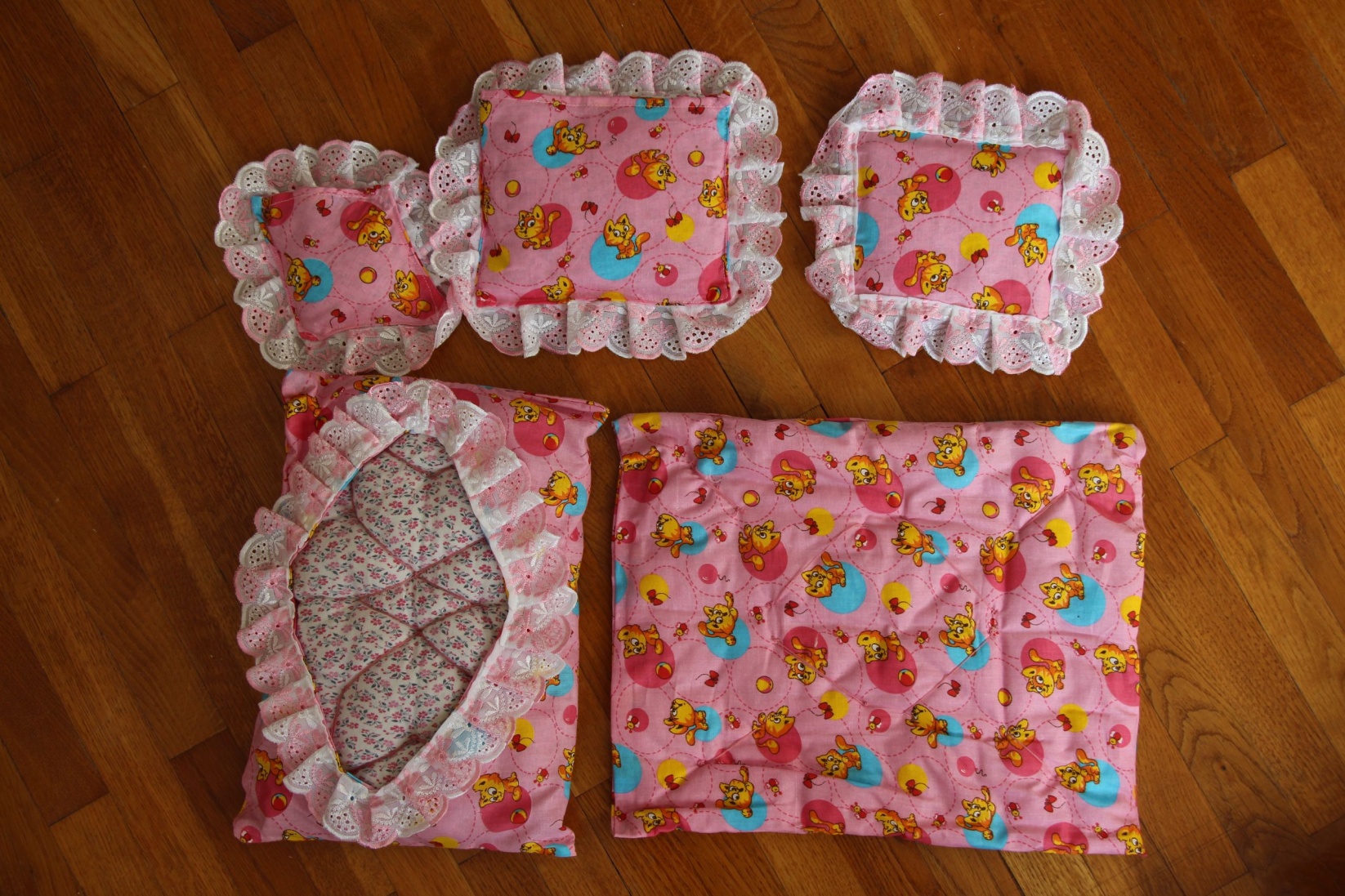 